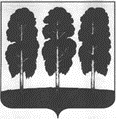 АДМИНИСТРАЦИЯ БЕРЕЗОВСКОГО РАЙОНАХАНТЫ-МАНСИЙСКОГО АВТОНОМНОГО ОКРУГА – ЮГРЫРАСПОРЯЖЕНИЕот  08.04.2022   	                                                      № 209-рпгт. БерезовоО подготовке и проведении мероприятий, посвященных Празднику Весны и Труда, в пгт. БерезовоВ связи с празднованием Праздника Весны и Труда, в целях подготовки праздничных мероприятий в пгт. Березово:1. Провести в пгт. Березово 01 мая 2022 года мероприятия, посвящённые Празднику Весны и Труда.  2.  Утвердить:Состав организационного комитета по подготовке и проведению мероприятий, посвященных Празднику Весны и Труда в пгт. Березово 01 мая 2022 года  согласно приложению 1 к настоящему распоряжению.2.2. План мероприятий по проведению Праздника Весны и Труда в пгт. Березово  01 мая 2022  года согласно приложению 2 к настоящему распоряжению.3.  ОМВД России по Березовскому району (Д.В. Абрамов) по заявке организатора обеспечить охрану общественного порядка во время проведения мероприятий.4. Организовать ярмарку на центральной площади с 12:00 часов до 15:00 часов (Комитет по экономической политике администрации Березовского района Ю.С. Безряднова).5. Информационно – аналитическому отделу администрации Березовского района (С.С. Александров), муниципальному автономному учреждению "Березовский медиацентр" (О.Г. Кривенок) обеспечить освещение праздничных мероприятий.  6. Разместить настоящее распоряжение на официальном веб-сайте органов местного самоуправления Березовского района.7. Настоящее распоряжение вступает в силу после его подписания.8. Контроль за исполнением настоящего распоряжения возложить на заместителя главы Березовского района И.В. Чечеткину.И.о. главы района                                                                                          С.Н. Титов Приложение 1к распоряжению администрации Березовского районаот 08.04.2022 № 209-рСостав организационного комитетапо подготовке и проведению Праздника Весны и Труда,в пгт. Березово, 01 мая 2022 годаПриложение 2к распоряжению администрации Березовского районаот 08.04.2022 № 209-рПлан мероприятий по проведению Праздника Весны и Труда в пгт. Березово 01 мая 2022 года1.Чечеткина Ирина Викторовна-заместитель главы  Березовского района, председатель организационного комитета;2.Меньшиков Дмитрий Михайлович-глава городского поселения Березово (по согласованию);3.Чупров Дмитрий Семенович-председатель комитета культуры администрации Березовского района;4.Безряднова Юлия Сергеевна-председатель комитета по экономической политике администрации Березовского района;5.Александров Станислав Сергеевич-заведующий информационно – аналитическим отделом администрации Березовского района;6.Абрамов Дмитрий Валерьевич -начальник ОМВД России по Березовскому району (по согласованию);7.Кривенок Олеся Геннадьевна-и.о. главного редактора муниципального автономного учреждения «Березовский медиацентр» (по согласованию);8.Лельхова Оксана Александровна -директор муниципального автономного учреждения «Березовский районный дом культуры»    (по согласованию);9.Панова Александра Георгиевна -директор муниципального автономного учреждения «Березовский районный краеведческий музей» (по согласованию).№ п/пМероприятиеВремя проведенияМесто проведенияОтветственный1Построение колонны11:30ул. Ленина (здание больницы)Чупров Д.С.Меньшиков Д.М. (по согласованию)2Шествие колонны 12:00ул. Ленина – ул. ПервомайскаяЧупров Д.С.Меньшиков Д.М.(по согласованию)3Концертная программа «Цветущий май»12:30 – 14:00Центральная площадьЧупров Д.С.Лельхова О.А. (по согласованию)4Ярмарка12:00 – 15:00Центральная площадьБезряднова Ю.С.5Охрана общественного порядка 11:00-16:00ОМВД России по Березовскому районуАбрамов Д.В.6Экскурсионное обслуживание13:00 – 18:00МАУ «Березовский районный краеведческий музей» ул. Собянина, д.39Панова А.Г.(по согласованию)